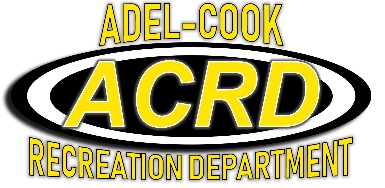 GRPA “Class C” State Baseball 8u Boys W/Machine TournamentJune 20-24, 2023Adel-Cook Recreation DepartmentOffice phone: 229-896-4411Coaches, Players and Parents: ACRD would like to congratulate you on qualifying for the GRAP Class C 8u Boys W/Machine State Tournament. GRPA rosters are required, with a copy of each player’s birth certificate. Coaches, please familiarize yourselves with the rules in the GRPA manual. **There will be a MANDATORY coaches meeting 30 min prior to your team first game.Entry Fee Per team: $205.00 Checks made out to: Adel-Cook Recreation Department.Location: Adel-Cook Sports Complex – 10179 Hwy 37, Adel, GA 31620Rules: There is absolutely no hitting (soft toss) or throwing into fences. Pets, bikes, skateboards, roller skates, Etc... are not allowed. Food and Concession: We have a large selection of concession items such as hamburgers, hot dogs, corn dogs, fries, chicken strips, dippin dots, candy, chips, slush puppies, water, coke products and Powerade.Admission: $5.00 for adults, $2.00 for senior adults (55 & over) and students (6-17), under 6 is free. Uniformed players and coaches (only 3 coaches) are free.ACRD is an alcohol and tobacco (vaping) free facility.Tournament Director: Ross Pickle -229-223-6030Cook CountyAdel, GeorgiaLodging: Hampton Inn Adel1500 W 4th st, Adel GA 31620 (229-896-3099)Days Inn by Wyndham 1204 W 4th St, Adel, GA 31620 (229-896-4575)Super 8 by Wyndham 1103 W 4th st, Adel, GA 31620 (229-513-1019)Restaurants:El Carrisal Mexican Restaurant		604 W 4th st, Adel, Ga			Waffle House				Sweet T’s Smokehouse1004 w 4th st, Adel, GA			701 S Hutchinson Ave, Adel GACarter’s Fried Chicken			Don Julio’s Mexican Restaurant304 N Hutchinson Ave, Adel GA	1505 W 4th st, Adel GAZaxby’s Chicken				C & C Crab Shack911 W 4th st, Adel GA			809 N Parrish AveSubway					The Parrish House700 W 4th st, Adel GA			1401 S Hutchinson Ave, Adel GADough Boys: 152 Old Quitman RD, Adel GA